Visites du collège parles élèves:Départs à l’entrée du garage à vélos toutes les 30 minutes à partir de 15h10	Journée	Portes ouvertesLes élèves et le personneldu collège vousremercient de votre visite	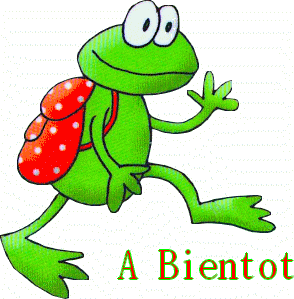 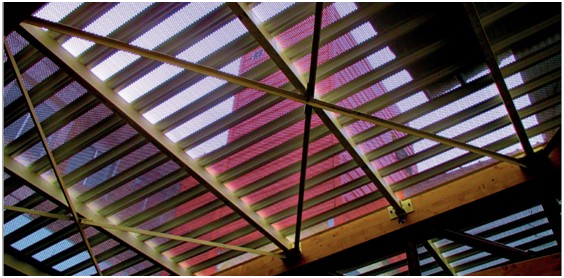 		Année 2016/2017Animations Lieux Heures Comédie  Musicale 2016/2017 « Coban vs  Corag » Espace Vidéo 15h à 15h30 Spectacle des élèves à partir de 15h30 exposition et visionnage du spectacle Comédie  Musicale 2015/2016 « Mais où es-tu Alice? » 31 Visionnage du spectacle Visites guidées du Collège Garage à vélos 15h10 15h40 16h10 16h40 17h10 SallesActivités1 Couloir Arts plastiques Découverte des réalisations des  élèves 2 Clubs Super Dessin et  Pâte à Sel: Exposition des créations  3 Mme Laatar , EPS : Présentation de  l’Association sportive 4 Mmes Primon, Sublet, Langeron et M. Seguin-Couturier:  Anglais Exposition des travaux des élèves 5  Club Atelier FimoExposition des créations 6 Couloir Mmes Lesavre et Pirrat: Mathématiques Exposition des travaux d’élèves et poursuite de l’arbre Pythagore 7 Mme Sublet et M. Picard : Enseignements Pratiques Interdiscipli-naires (EPI): Projection des interviews réalisées avec les élèves de 3ème  8 Unité d’enseignmeent externalisée de l’institut Médico-Educatif (IME): Visite de la salle de classe 10 Club Lego Exposition des créations 11 et 12 Mmes Bavasso, Van Vlierberghe et MM. Merle, Branchet, Tarot, Gaugey: Français et Histoire-Géographie Présentation des Enseignements Pratiques et Interdisciplinaires (EPI) 